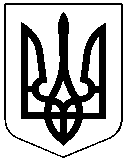 ЧЕРКАСЬКА РАЙОННА РАДАРОЗПОРЯДЖЕННЯ08.07.2021											№41Про нагородження ПочесноюГрамотою Черкаської районноїради і Черкаської районноїдержавної адміністраціїВідповідно до статті 55 Закону України "Про місцеве самоврядування в Україні", рішення районної ради від 18.02.2004 № 14-8 "Про Почесну Грамоту Черкаської районної ради і Черкаської районної державної адміністрації", враховуючи клопотання Червонослобідської сільської ради від 06.07.2021 №1837/01-08нагородити: Почесною Грамотою Черкаської районної ради і Черкаської районної державної адміністрації за сумлінну працю, активну життєву позицію, вагомий внесок у розвиток територіальної громади та з нагоди 100-річчя села Хутори ПОГРІБНОГО Віктора Петровича, директора Хутірського сільського будинку культури Червонослобідської сільської ради;ГУРІНА Петра Васильовича, голову первинного Хутірського осередку Черкаської районної організації "Організації ветеранів України";ГОНЧАРЕНКО Лідію Василівну, вчителя математики Хутірського закладу загальної середньої школи І-ІІІ ступенів Червонослобідської сільської ради;МАНЬКО Катерину Іванівну, вихователя закладу дошкільної освіти (ясла-садок) "Ластівка" с. Хутори Червонослобідської сільської ради;Голова									О.ВАСИЛЕНКО